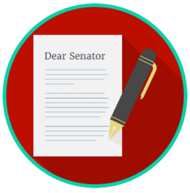 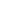 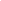 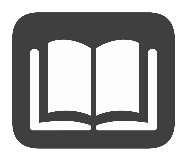 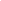 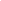 This material is adapted from resources developed by the Center for Civic Education.Lawmakers often look at several possible solutions (alternatives) before choosing the one that will solve a local or state problem. Some lawmakers might even contact other local or state governments with similar public policies to decide which solution is best.Here is an example of how this might look:Tobacco use is on the rise in local middle schools. The school board wants to create a policy that will get rid of tobacco use in schools. The superintendent, school board, principals, teachers, parents, and students are all concerned citizens interested in solving this problem. The superintendent, acting as the “government” for the schools in the county, decides to hold a meeting and invite interested citizens to suggest solutions. Several solutions are presented:Create a “zero-tolerance” policy in the student code of conductEducate the students about the effects of using tobaccoHire security guards to patrol the campus and bathrooms where smokers are foundTest the students for drug, alcohol, and tobacco usageAll the solutions that are presented might work. The superintendent will have to decide which solution is best to solve the problem.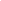 Source:How Can Jackson Middle Meet Its Responsibilities to Deal with the Problem of Substance Abuse?. New.Civiced.org. The Center for Civic Education, 2014. Web. 11 March 2014.<http://new.civiced.org/resources/curriculum/lesson-plans/1785>